Insert Your Title Here (in the Language of the Paper)*If Writing in Slovene: Add English Title BelowFirstName Surname†
 Department Name
 Institution/University Name
 City State Country
 email@email.comFirstName Surname
 Department Name
 Institution/University Name
 City State Country
 email@email.comFirstName Surname
 Department Name
 Institution/University Name
 City State Country
 email@email.comABSTRACT / POVZETEK∗Article Title Footnote needs to be captured as Title Note†Author Footnote to be captured as Author NotePermission to make digital or hard copies of part or all of this work for personal or classroom use is granted without fee provided that copies are not made or distributed for profit or commercial advantage and that copies bear this notice and the full citation on the first page. Copyrights for third-party components of this work must be honored. For all other uses, contact the owner/author(s).Information Society 2022, 10–14 October 2022, Ljubljana, Slovenia© 2020 Copyright held by the owner/author(s).The abstract and its heading should be in the language of the paper. This is the abstract, This is the abstract, This is the abstract, This is the abstract, This is the abstract, This is the abstract, This is the abstract, This is the abstract, This is the abstract, This is the abstract, This is the abstract, This is the abstract, This is the abstract, This is the abstract, This is the abstract, This is the abstract, This is the abstract, This is the abstract.KEYWORDS / KLJUČNE BESEDEKeywords in the language of the paper, keyword, keyword, keywordOPTIONAL: ABSTRACTIf writing in Slovene, add English abstract below the Slovene one. This is the abstract, This is the abstract, This is the abstract, This is the abstract, This is the abstract, This is the abstract, This is the abstract, This is the abstract, This is the abstract, This is the abstract, This is the abstract, This is the abstract, This is the abstract, This is the abstract, This is the abstract, This is the abstract, This is the abstract, This is the abstract.OPTIONAL: KEYWORDSIf writing in Slovene, add English keywords below the Slovene ones, keyword, keyword, keywordINSERT HEADING LEVEL 1The first paragraph of each section should use ParaFirst style. The following paragraphs should use Para style. The updated template, user manuals, samples, and required fonts, all are available at the URL https://www.acm.org/publications/proceedings-template. It contains said information for all three versions of MS Word (Windows and 2 versions of Mac). There are also separate links to the user guide, which can be referred to by the user. This URL also contains some useful video links, which describe how to add the template, structure the paper, and generate the layout, in different clips. Display Formula with NumberContinuation part of Paragraph Text The user must style this paragraph in ParaContinue style, which follows immediately after the DisplayFormula (numbered equation). The DisplayFormula style is applied only in case of a numbered equation. A numbered equation always has a number to its right. Insert paragraph text here. Display Formula without NumberThe DisplayFormulaUnnum style is applied only in case of an unnumbered equation. An unnumbered display equation never contains an equation number to its right, and this unique property distinguishes it from a numbered equation.Theorem/Proof/Lemma. Insert text here for the enunciation or Math statement. Insert text here for the enunciation or Math statement. Insert text here for the enunciation or Math statement. Insert text here for the enunciation or Math statement. Insert text here for the enunciation or Math statement.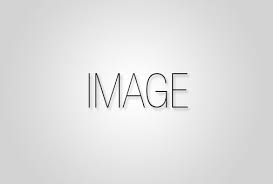 Figure 1: Figure caption and image above the caption (English)Slika 1: Figure caption and image above the caption (Slovene)Figures should have captions below them, and tables above them. Insert text to avoid breaking the table, Insert text to avoid breaking the table, Insert text to avoid breaking the table, Insert text to avoid breaking the table, Insert text to avoid breaking the table, Insert text to avoid breaking the table, Insert text to avoid breaking the table, Insert text to avoid breaking the table, Insert text to avoid breaking the table, Insert text to avoid breaking the table, Insert text to avoid breaking the table.Table 1: Table caption (English)Tabela 1: Table caption (Slovene)Text continues. Quotation:....Insert text here for the Quotation or Extract, Insert text here for the Quotation or Extract, Insert text here for the Quotation or Extract, Insert text here for the Quotation or Extract, Insert text here for the Quotation or Extract, Insert text here for the Quotation or Extract.Insert Heading Level 2In the below paragraph, it is explained how alt-txt value is placed in MS Word 2010. To add alternative text to a picture in Word 2010, follow these steps:In a Word 2010 document, insert a picture.Right click on the inserted picture and select the Format Picture option.Select the Alt Txt option from the left-side panel options.In the "Title:" and "Description:" text boxes, type the text you want to represent the picture, and then click "Close".Below are steps to place alt-txt value in MS Word 2013/2016. To add alternative text to a picture in Word 2013/2016, follow these steps:In a Word 2013/2016 document, insert a picture.Right click on the inserted picture and select the Format Picture option.In the settings at the right side of the window, click on the "Layout & Properties" icon (3rd option). Expand Alt Txt option.In the "Title:" and "Description:" text boxes, type the text you want to represent the picture, and then click "Close".1.1.1 Heading Level 3. Insert paragraph text here. Insert paragraph text here. Insert paragraph text here. Insert paragraph text here. Insert paragraph text here. Insert paragraph text here. Insert paragraph text here. Insert paragraph text here. Insert paragraph text here. Insert paragraph text here. Insert paragraph text here.1.1.1.1 Heading Level 4. Insert paragraph text here. Insert paragraph text here. Insert paragraph text here. Insert paragraph text here. Insert paragraph text here. Insert paragraph text here. Insert paragraph text here. Insert paragraph text here. Insert paragraph text here. Insert paragraph text here. Insert paragraph text here.Citing and ReferencesReferences should be cited like this [1] (using Word’s cross-references) or this [1] (simply typing the number ni square brackets). The preferred way of citing multiple references is this [1, 2] or this [1, 2]. Removing the square brackets from the number fields, which is needed for citing the preferred way using Word’s cross-references, is somewhat inelegant – the most dedicated authors can right-click, select Toggle Field Codes, insert \# # or \# ## (for one- or two-digit reference numbers), select Toggle Field Codes again and finally Update Field. For the less dedicated, this [1][2] is also acceptable.Word’s cross-references can also be used for referring to figures and tables, for example to Figure 1. When writing in Slovene, če se želite sklicevati na sliko 1, you need to remove the word Slika, which can be accomplished the same (inelegant) way as described in the previous paragraph.ACKNOWLEDGMENTS / ZAHVALAInsert paragraph text here. Insert paragraph text here. Insert paragraph text here. Insert paragraph text here. Insert paragraph text here. Insert paragraph text here. Insert paragraph text here. Insert paragraph text here. Insert paragraph text here. Insert paragraph text here. Insert paragraph text here. Insert paragraph text here. Insert paragraph text here. Insert paragraph text here. Insert paragraph text here.REFERENCESPatricia S. Abril and Robert Plant, 2007. The patent holder's dilemma: Buy, sell, or troll? Commun. ACM 50, 1 (Jan, 2007), 36-44. DOI: https://doi.org/10.1145/1188913.1188915.Sten Andler. 1979. Predicate path expressions. In Proceedings of the 6th. ACM SIGACT-SIGPLAN Symposium on Principles of Programming Languages (POPL '79). ACM Press, New York, NY, 226-236. DOI:https://doi.org/10.1145/567752.567774Ian Editor (Ed.). 2007. The title of book one (1st. ed.). The name of the series one, Vol. 9. University of Chicago Press, Chicago. DOI:https://doi.org/10.1007/3-540-09237-4.David Kosiur. 2001. Understanding Policy-Based Networking (2nd. ed.). Wiley, New York, NYNote that there is a section break at the end of references to balance the columns (and this text is a part of the new section). If you have no space left at the end of your paper, you can delete it.SampleTableHeader1FooFoo2BooBoo3HooHooSampleTableHeader1FooFoo2BooBoo3HooHoo